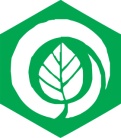 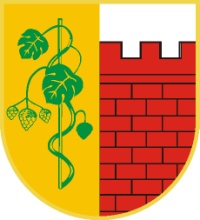 ZP/27-10/2014                                                                                    	 Witnica, 04 grudnia 2014 r.		Uczestnicy postępowania 		o udzielenie zamówieniaDotyczy postępowania prowadzonego w trybie przetargu nieograniczonego na usługę pn. „Bankowa obsługa budżetu Gminy Witnica oraz jednostek organizacyjnych w latach 2015-2019".ODPOWIEDŹ NA ZAPYTANIE DO SIWZZamawiający – Gmina Witnica, działając na podstawie art. 38 ust. 1 i 2 ustawy z dnia 29 stycznia 2004 r. Prawo zamówień publicznych (t.j. Dz. U. z 2013 r. poz. 907 z póź. zm.), odpowiada na pytania, jakie wpłynęły od wykonawcy w dniu 04 grudnia 2014 roku, w stosunku do treści Ogłoszenia o zamówieniu oraz treści Specyfikacji Istotnych Warunków Zamówienia w przedmiotowym postępowaniu przetargowym.PYTANIE 1.SIWZ przewiduje wydawanie i realizację kart przedpłaconych świadczeniobiorcom zasiłków i świadczeń społecznych wypłacanych przez Gminę Witnica i jednostko organizacyjne. Czy Zamawiający zgadza się żeby zastąpić karty przedpłacone spersonalizowane rachunkami bankowymi i na wniosek świadczeniobiorców wydania do nich kart?ODPOWIEDŹ:Zamawiający wyraża zgodę na zastąpienie kart przedpłaconych spersonalizowanych rachunkami bankowymi i na wniosek świadczeniobiorców wydania do nich kart.PYTANIE 2.Załącznik nr 8 do SIWZ ust. 4 brzmi następująco: „Sesja użytkownika końcowego z SYSTEMEM winna być szyfrowana za pomocą klucza min. 128 bit oraz dostępna z sieci korporacyjnej Urzędu (sieć teleinformatyczna Urzędu jest fizycznie odseparowana od sieci publicznej Internet – za zestawienie bezpiecznego i dedykowanego łącza Urząd – Bank odpowiedzialny jest Bank)”. Pytanie nasze brzmi następująco: Czy wymagane jest, aby sieć teleinformatyczna Urzędu była fizycznie odseparowana od sieci publicznej Internet oraz za zestawienie bezpiecznego i dedykowanego łącza Urząd – Bank odpowiedzialny byłby Bank?ODPOWIEDŹ:Zamawiający wyjaśnia, iż nie jest wymagane, aby sieć teleinformatyczna Urzędu była fizycznie odseparowana od sieci publicznej Internet. Zamawiający wyjaśnia również, że za zestawienie bezpiecznego i dedykowanego łącza Urząd – Bank nie jest odpowiedzialny BankPYTANIE 3.Załącznik nr 8 do SIWZ ust. 5 brzmi następująco: „SYSTEM musi być odseparowany od sieci publicznej Internet”. Pytanie nasze brzmi następująco: Czy wymagane jest, aby SYSTEM był odseparowany od sieci publicznej Internet?ODPOWIEDŹ:Nie jest wymagane, aby SYSTEM był odseparowany od sieci publicznej Internet.PYTANIE 4.Załącznik nr 8 do SIWZ ust. 6 brzmi następująco: „Wszelkie urządzenia sieciowe (typu: serwer, router, itp.) niezbędne do dostępu użytkownika końcowego do SYSTEMU dostarcza i konfiguruje Bank”. Pytanie nasze brzmi następująco: Ponieważ zamawiający określił, że dostęp do SYSTEMU odbywa się za pomocą łącza internetowego czy wymagane jest, aby wszelkie urządzenia sieciowe (typu: serwer, router, itp.) niezbędne do dostępu użytkownika końcowego  do SYSTEMU dostarczał i konfigurował Bank?ODPOWIEDŹ:Zamawiający nie wymaga, aby wszelkie urządzenia sieciowe (typu: serwer, router, itp.) niezbędne do dostępu użytkownika końcowego  do SYSTEMU dostarczał i konfigurował Wykonawca.PYTANIE 5.Załącznik nr 8 do SIWZ ust. 6 brzmi następująco: „W przypadku konieczności modyfikacji/dostosowania systemu informatycznego Urzędu, jego koszty ponosi Bank”.  Pytanie nasze brzmi następująco: Bank gwarantuje szeroką gamę formatu danych do importu i eksportu w systemie klienta. Czy w związku z tym niezbędne jest, aby w przypadku konieczności modyfikacji/dostosowania systemu informatycznego Urzędu, jego koszty ponosił Bank?ODPOWIEDŹ:Wykonawca będzie ponosił koszty tylko w przypadku zastosowania przez Wykonawcę nowych technologii, wykorzystywanej do elektronicznej obsługi budżetu Gminy. W przypadku zmian w systemach informatycznych dokonywanych w Gminie, koszty ponosi Zamawiający.